Практическая работа №19Тема: Штрихованные области.Цель: Научится применять штриховку в AutoCAD.Оборудование: ПК, AutoCAD.Теоретическая частьДобавление штриховки или заливки в объект или область:Выберите вкладку "Главная"панель "Рисование""Штриховка".  найти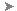 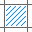 На вкладке «Создание штриховки» > панели «Свойства» > в списке «Тип штриховки» выберите тип штриховки, который требуется использовать.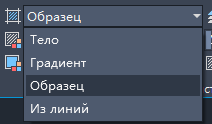 На панели "Образец" щелкните на образце штриховки или на заливке.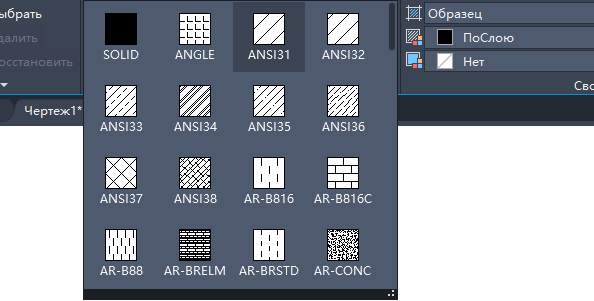 На панели "Контуры" укажите, каким образом выбирать границу образца:Указание точек. Вставка штриховки или заливки в пределах замкнутой области, которая ограничена одним или несколькими объектами. С помощью этого метода можно щелкнуть внутри границ для указания области.Выбор граничных объектов. Добавление штриховки или заливки в замкнутый объект (например, окружность, замкнутая полилиния или набор объектов, содержащих конечные точки, которые соприкасаются и замыкают область).Метод выбора сохраняется до тех пор, пока не будет изменен.Выберите область или объект для штриховки.На ленте выполните все необходимые корректировки.На панели "Свойства" можно изменить тип и цвета штриховки, а также задать для штриховки другой уровень прозрачности, угол наклона или масштаб.На развернутой панели "Параметры" можно изменять порядок прорисовки, чтобы указать, будет ли штриховка и ее границы отображаться на переднем или заднем плане относительно других объектов.Нажмите клавишу ВВОД для применения штриховки и завершения команды.Прим.: Замкнутые области могут штриховаться только в том случае, если они лежат в плоскости, параллельной плоскости XY текущей ПСК.Штриховка или заливка большого числа замкнутых объектовИспользуйте выбор рамкой, перекрестьем или направляющей, чтобы выбрать все замкнутые объекты для добавления штриховки или заливки.Как вариант, можно выбрать замкнутый объект, щелкнуть его правой кнопкой мыши и выбрать параметр "Выбрать сходные" в контекстном меню.Запустите команду "Штрих" (или "-Штрих") и выберите любые нужные параметры и настройки.При необходимости можно задать параметр "Выбор объектов".В командной строке введите п(предыдущий) и нажмите клавишу ENTER.В объекты в выбранном ранее наборе будет добавлена штриховка или заливка.Отдельные объекты штриховкиПо умолчанию при применении штриховки к нескольким областям во время выполнении одной команды в результате получается единый объект штриховки. Если требуется изменить свойства одной из областей или удалить область, следует разделить объекты штриховки.Щелкните штриховку. Обратите внимание: где бы вы ни щелкнули, штриховка действует как единый объект с одной ручкой.Прим.: При выборе объекта штриховки на ленте открывается вкладка «Редактор штриховки».На ленте «Редактор штриховки» разверните панель «Параметры» и выберите «Отдельные штриховки».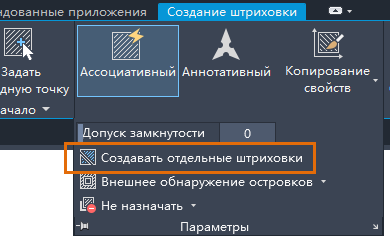 В результате каждая область штриховки становится отдельным объектом, и ее можно редактировать и удалять отдельно от остальных.Выполнение работы:Задание №1Запустить программу.Изучить основные сведения.Выполнить чертеж, приведенный ниже.Сохранить работу «Практическая работа 19».Ответить на контрольные вопросы.Показать преподавателю.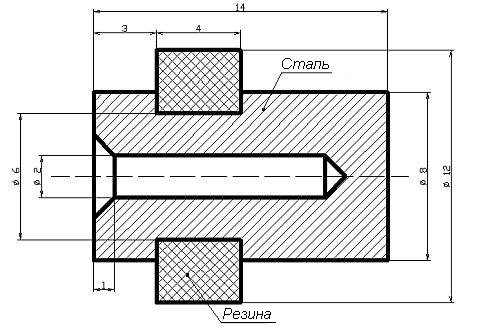 Задание №2. Ответьте на вопросы:
Задание №3. Сделайте вывод о проделанной практической работе:Пуск – AutoCAD.Настроить формат чертежа А4 – альбомный (первая точка – 0,0, вторая точка - 297,210).Построить в программе AutoCAD, представленный ниже чертежНанести размерные блокиНанести штриховку по образцу.Сохранить работу.Ответить на контрольные вопросы.Показать работу преподавателю.Где располагается команда Штриховка?Как разделить объекты штриховки?Какие команды использовались при построении чертежа?